				บันทึกข้อความ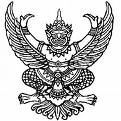 ส่วนราชการ	สำนักงานปลัด  องค์การบริหารส่วนตำบลเวียงที่      ชร 80501 / -                 		วันที่   4  สิงหาคม   ๒๕๕9เรื่อง  แจ้งกำหนดการโครงการปลูกป่าชุมชนและโครงการปลูกหญ้าแฝก ฯ----------------------------------------------------------------------------------------------------------------------------------เรียน  คณะผู้บริหาร / หัวหน้าส่วนราชการ / พนักงานส่วนตำบล และพนักงานจ้างทุกท่าน 	ด้วยองค์การบริหารส่วนตำบลเวียง ได้กำหนดให้มีการดำเนินงานโครงการปลูกป่าชุมชน และโครงการอนุรักษ์ทรัพยากรธรรมชาติ โดยการปลูกหญ้าแฝกอันเนื่องมาจากพระราชดำริ ประจำปีงบประมาณ 2559 จำนวน 2 โครงการ โดยมีวัตถุประสงค์เพื่อเฉลิมพระเกียรติพระบาทสมเด็จพระเจ้าอยู่หัวเสด็จเถลิงถวัลยราชสมบัติครบ 70 ปี และสมเด็จพระนางเจ้าฯ พระบรมราชินีนาถ เนื่องในโอกาสทรงเจริญพระชนมพรรษาครบ 7 รอบ 84 พรรษา วันที่ 12 สิงหาคม 2559 ทั้งยังเป็นการอนุรักษ์ทรัพยากรธรรมชาติและสิ่งแวดล้อมให้ดำรงความอุดมสมบูรณ์อย่างยั่งยืน ซึ่งมีกำหนดการขึ้นใน วัน อังคาร ที่ 9  เดือน สิงหาคม พ.ศ. 2559          เวลา 08.30 น. เป็นต้นไป ณ อ่างเก็บน้ำบ้านทุ่งโห้งเหนือ หมู่ที่ 22 ตำบลเวียง อำเภอเทิง จังหวัดเชียงราย นั้น เพื่อให้การดำเนินงานโครงการเป็นไปด้วยความเรียบร้อย บรรลุผลตามวัตถุประสงค์ของโครงการ      จึงขอแจ้งให้ทุกท่านได้ทราบและเข้าร่วมโครงการโดยพร้อมเพรียงกันจึงเรียนมาเพื่อทราบและโปรดเข้าร่วมโครงการโดยพร้อมเพรียงกัน							ลงชื่อ							 ( นายสวาท  สมใจ )      				        			   นายกองค์การบริหารส่วนตำบลเวียงหมายเหตุ : การแต่งกาย เสื้อสีโอลด์โรส